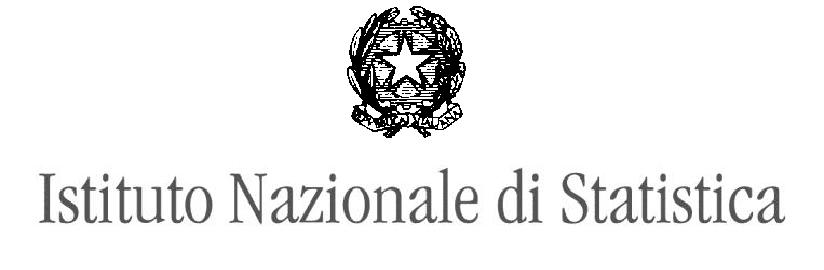 Al Responsabile della prevenzione della corruzione e della trasparenzaISTATPosta elettronica certificata anticorruzione@postacert.istat.it posta elettronica  resp.anticorruzione@ istat.itOGGETTO: Procedura aperta di partecipazione per la definizione del PTPCT 2020-2022 e relativi allegati dell’ISTAT. Proposte di modifiche e integrazioni.Il/La sottoscritto/a __________________________________________________________nato/a a ___________________________________________________ il _____________in qualità di _______________________________________________________________in rappresentanza della1______________________________________________________denominata________________________________________________________________nella	sua  articolazione  provinciale/regionale/nazionale/altro2___________con  sede  in___________________________ via/piazza _______________________________ n. ____telefono n°_______________ fax n°______________________ posta elettronica certificata(PEC)___________________ ___ posta elettronica (e-mail)__________________________Vista versione in consultazione del PTPCT 2020-2022 ISTAT pubblicata sul sito web istituzionale dell’Ente;TRASMETTEle proposte di modifica ed integrazioni di cui alle n. _____________ schede allegate.(luogo e data)_____________________________Il/La proponente________________________________(firma per esteso e leggibile)Indicare la tipologia di soggetto (organizzazione sindacale, associazione di consumatori e utenti, ecc.). Cancellare le voci non pertinenti; nel caso di “altro” tipo di articolazione, specificarne il tipo. Istruzioni per la compilazioneUtilizzare una scheda per ogni proposta di modifica o integrazione. Nel caso le tre schede non siano sufficienti, aggiungerne altre. Nel caso di proposte di modifica: selezionare il campo [Modifica] e indicare la parte del testo (paragrafo e nr. di pagina) che si propone di modificare; scrivere nel campo [Testo da aggiungere] la parte di testo che si vuole aggiungere e nel campo [Testo da eliminare] la corrispondente parte di testo che si vuole eliminare; nel caso in cui la modifica consista nella mera eliminazione di una parte del testo della bozza compilare solo il campo [Testo da eliminare]. 3. Nel caso la proposta consista nell’aggiunta di un’intera parte di testo: selezionare il campo [Integrazione] indicando dopo quale parte di testo (paragrafo, nr. di pagina, frase) si vuole inserire la parte aggiuntiva; scrivere nel campo [Testo da aggiungere] la parte di testo che si vuole aggiungere. 4. In tutti i casi di proposta di modifica e/o integrazione si dovranno indicare le motivazioni della proposta. 5. Nel campo [Riferimenti a norme o documenti specifici] riportare, se esistenti, i riferimenti a norme (di legge, regolamento o contratto) o a documenti specifici (deliberazioni, ecc.) che supportino le motivazioni della proposta. SCHEDA N. ____Proposta diNOTE (eventuali)ModificaIntegrazioneAl Paragrafo______,nr. di pag._______,Al paragrafo______,nr. pag._______,  dopo la frase:                         Testo da aggiungere :Testo da aggiungere :Testo da eliminare:Testo da eliminare:Motivazione (obbligatoria)Motivazione (obbligatoria)Motivazione (obbligatoria)Riferimenti a norme oRiferimenti a norme odocumenti specificidocumenti specificiProposta diProposta diModificaIntegrazioneAl Paragrafo______,nr. di pag. _______,Al Paragrafo ______,nr. pag._______,dopo la frase: Testo da aggiungere :Testo da aggiungere :Testo da eliminare:Testo da eliminare:Motivazione (obbligatoria)Motivazione (obbligatoria)Motivazione (obbligatoria)Riferimenti a norme oRiferimenti a norme odocumenti specificidocumenti specificiProposta diProposta diModificaIntegrazioneAl Paragrafo______,nr. di pag. _______,Al Paragrafo ______,nr. pag._______,dopo la frase: Testo da aggiungere :Testo da aggiungere :Testo da eliminare:Testo da eliminare:Motivazione (obbligatoria)Motivazione (obbligatoria)Motivazione (obbligatoria)Riferimenti a norme oRiferimenti a norme odocumenti specificidocumenti specifici